СУМСЬКА МІСЬКА РАДАVІІ СКЛИКАННЯ XVII СЕСІЯРІШЕННЯ	Розглянувши звернення управління Сумської єпархії Української православної церкви Київського патріархату про продаж нежитлового приміщення по провулку Веретенівському, 1 у м. Суми, та враховуючи рекомендації постійної комісії з законності, взаємодії з правоохоронними органами, запобігання та протидії корупції, місцевого самоврядування, регламенту, депутатської діяльності та етики, з питань майна комунальної власності та приватизації Сумської міської ради (протокол від 27 вересня 2016 року № 24) керуючись статтею 18 Закону України «Про свободу совісті та релігійні організації», пунктом 30 частини першої статті 26, частинами п’ятою та шостою статті 60 Закону України «Про місцеве самоврядування в Україні», Сумська міська рада, ВИРІШИЛА:1. Продати нежитлове приміщення по провулку Веретенівському, 1 у            м. Суми площею 380,9 кв. м управлінню Сумської єпархії Української православної церкви Київського патріархату.2. Департаменту забезпечення ресурсних платежів (Клименко Ю.М.) здійснити продаж нежитлового приміщення, зазначеного у пункті 1 цього рішення, за символічну плату в 1 (одну) гривню та укласти договір купівлі-продажу з вищезазначеною громадою у порядку, встановленому чинним законодавством.		3. Організацію виконання цього рішення покласти на першого заступника міського голови Войтенка В.В.Міський голова                                                                                  О.М. ЛисенкоВиконавець: Клименко Ю.М.____________ 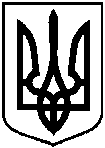 від 30 листопада 2016 року № 1500-МРм. СумиПро продаж нежитлового приміщення по провулку Веретенівському, 1 у                   м. Суми